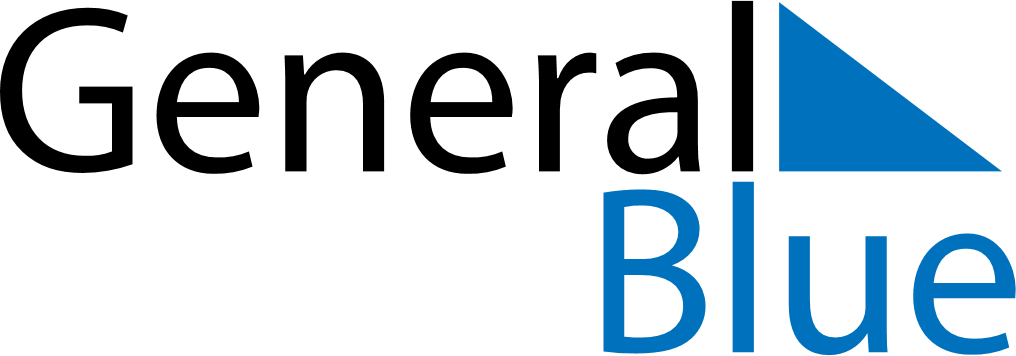 February 2026February 2026February 2026February 2026CameroonCameroonCameroonSundayMondayTuesdayWednesdayThursdayFridayFridaySaturday1234566789101112131314Youth Day15161718192020212223242526272728